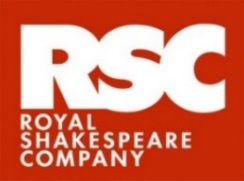 COVID-19 RE-OCCUPATION RISK ASSESSMENT FLOWCHARTUse this flowchart to help plan your Covid-Secure activity/ work task. Please note that working through this flowchart does not amount to a completed risk assessment. A risk assessment form must be completed, as per the Health & Safety Policy.Activity / Task:Completed By:Department:Date:CAN THE ACTIVITY BE CARRIED OUT REMOTELY, AVOIDING FACE TO FACE CONTACT?CAN THE ACTIVITY BE CARRIED OUT REMOTELY, AVOIDING FACE TO FACE CONTACT?CAN THE ACTIVITY BE CARRIED OUT REMOTELY, AVOIDING FACE TO FACE CONTACT?CAN THE ACTIVITY BE CARRIED OUT REMOTELY, AVOIDING FACE TO FACE CONTACT? YES (please move to section 8)RISK LEVEL LOW! ACTIVITY CAN BE CARRIED OUT YES (please move to section 8)RISK LEVEL LOW! ACTIVITY CAN BE CARRIED OUT YES (please move to section 8)RISK LEVEL LOW! ACTIVITY CAN BE CARRIED OUTNO Please go to section 2DOES THE ACTIVITY INVOLVE ONLY ONE PERSON?DOES THE ACTIVITY INVOLVE ONLY ONE PERSON?DOES THE ACTIVITY INVOLVE ONLY ONE PERSON?DOES THE ACTIVITY INVOLVE ONLY ONE PERSON?YES (please consider which controls below you will use and move to section 8)YES (please consider which controls below you will use and move to section 8)YES (please consider which controls below you will use and move to section 8)NO Please go to section 3Worker in good health, free from symptoms of illness and not shielding or self-isolatingWorker in good health, free from symptoms of illness and not shielding or self-isolatingWorker disinfects their working area, equipment and tools after the activity has finishedNO Please go to section 3Worker’s health & wellbeing monitored during activityWorker’s health & wellbeing monitored during activityLone working risk assessment carried outRISK LEVEL LOW! ACTIVITY CAN BE CARRIED OUTRISK LEVEL LOW! ACTIVITY CAN BE CARRIED OUTRISK LEVEL LOW! ACTIVITY CAN BE CARRIED OUTCAN SOCIAL-DISTANCING [2m] BE MAINTAINED AT ALL TIMES THROUGHOUT THE ACTIVITY (INCLUDING ANY PREP WORK)?CAN SOCIAL-DISTANCING [2m] BE MAINTAINED AT ALL TIMES THROUGHOUT THE ACTIVITY (INCLUDING ANY PREP WORK)?CAN SOCIAL-DISTANCING [2m] BE MAINTAINED AT ALL TIMES THROUGHOUT THE ACTIVITY (INCLUDING ANY PREP WORK)?CAN SOCIAL-DISTANCING [2m] BE MAINTAINED AT ALL TIMES THROUGHOUT THE ACTIVITY (INCLUDING ANY PREP WORK)?YES the activity will be carried out whilst maintaining social distancing.(please consider which controls below you will use and move to section 7)YES the activity will be carried out whilst maintaining social distancing.(please consider which controls below you will use and move to section 7)YES the activity will be carried out whilst maintaining social distancing.(please consider which controls below you will use and move to section 7)NO Please consider which control measures listed to the left you will implement and then go to section 4Floor markings or barriers are in place Floor markings or barriers are in place One-way route through work area in placeNO Please consider which control measures listed to the left you will implement and then go to section 4Workstations are positioned at intervals of 2m Workstations are positioned at intervals of 2m Restricted use of passenger lifts to one person at a time NO Please consider which control measures listed to the left you will implement and then go to section 4Tools and equipment are not sharedTools and equipment are not sharedRestricted access to areas not essential for activity or welfareNO Please consider which control measures listed to the left you will implement and then go to section 4Shifts / start and finish times are staggeredShifts / start and finish times are staggeredFire evacuation procedure reviewed, including PEEPSNO Please consider which control measures listed to the left you will implement and then go to section 4Persons have received instruction about how to maintain social distancingPersons have received instruction about how to maintain social distancingSufficient rest break and welfare facilities available to maintain social distancing NO Please consider which control measures listed to the left you will implement and then go to section 4Restricted entry to work area by others not involved in activityRestricted entry to work area by others not involved in activityItem drop off / collection points in placeNO Please consider which control measures listed to the left you will implement and then go to section 4RISK LEVEL LOW! ACTIVITY CAN BE CARRIED OUTRISK LEVEL LOW! ACTIVITY CAN BE CARRIED OUTRISK LEVEL LOW! ACTIVITY CAN BE CARRIED OUTNO Please consider which control measures listed to the left you will implement and then go to section 4WHERE SOCIAL-DISTANCING CANNOT BE MAINTAINED AT ALL TIMES THROUGHOUT THE ACTIVITY, CAN ANY EQUIPMENT-BASED CONTROL MEASURES BE IMPLEMENTED?WHERE SOCIAL-DISTANCING CANNOT BE MAINTAINED AT ALL TIMES THROUGHOUT THE ACTIVITY, CAN ANY EQUIPMENT-BASED CONTROL MEASURES BE IMPLEMENTED?WHERE SOCIAL-DISTANCING CANNOT BE MAINTAINED AT ALL TIMES THROUGHOUT THE ACTIVITY, CAN ANY EQUIPMENT-BASED CONTROL MEASURES BE IMPLEMENTED?WHERE SOCIAL-DISTANCING CANNOT BE MAINTAINED AT ALL TIMES THROUGHOUT THE ACTIVITY, CAN ANY EQUIPMENT-BASED CONTROL MEASURES BE IMPLEMENTED?YES equipment-based control measures can be implemented where social-distancing is not possible. (please consider which controls below you will use and move to section 5)YES equipment-based control measures can be implemented where social-distancing is not possible. (please consider which controls below you will use and move to section 5)YES equipment-based control measures can be implemented where social-distancing is not possible. (please consider which controls below you will use and move to section 5)NO Go to section 5Protective screens in place Local exhaust ventilation is usedLocal exhaust ventilation is usedNO Go to section 5Air handling system is used with HVAC advice taken about adjustments neededPlant and/ or powered ventilation is in good working orderPlant and/ or powered ventilation is in good working orderNO Go to section 5Windows and/ or doors openActivity takes place outdoorsActivity takes place outdoorsNO Go to section 5Additional storage for personal items provided (eg coats and bags)Sufficient number of tools and equipment provided to prevent sharing between workersSufficient number of tools and equipment provided to prevent sharing between workersNO Go to section 5WHERE SOCIAL-DISTANCING CANNOT BE MAINTAINED AT ALL TIMES, CAN ANY PEOPLE-FOCUSSED CONTROLS BE IMPLEMENTED?WHERE SOCIAL-DISTANCING CANNOT BE MAINTAINED AT ALL TIMES, CAN ANY PEOPLE-FOCUSSED CONTROLS BE IMPLEMENTED?WHERE SOCIAL-DISTANCING CANNOT BE MAINTAINED AT ALL TIMES, CAN ANY PEOPLE-FOCUSSED CONTROLS BE IMPLEMENTED?WHERE SOCIAL-DISTANCING CANNOT BE MAINTAINED AT ALL TIMES, CAN ANY PEOPLE-FOCUSSED CONTROLS BE IMPLEMENTED?YES people-focused control measures can be implemented where social-distancing is not possible. (please consider which controls below you will use and move to section 6)YES people-focused control measures can be implemented where social-distancing is not possible. (please consider which controls below you will use and move to section 6)YES people-focused control measures can be implemented where social-distancing is not possible. (please consider which controls below you will use and move to section 6)NORISK LEVEL HIGH! ACTIVITY MUST NOT BE CARRIED OUTTraining / instruction given to persons about how to complete activity safelyPersons monitored throughout activity – consider Covid Marshall rolePersons monitored throughout activity – consider Covid Marshall roleNORISK LEVEL HIGH! ACTIVITY MUST NOT BE CARRIED OUTCohorts / bubbles in placeCohort/ bubble shifts rotated Cohort/ bubble shifts rotated NORISK LEVEL HIGH! ACTIVITY MUST NOT BE CARRIED OUTWelfare facilities allocated to workers / cohorts / bubblesCohort/ bubble breaks staggeredCohort/ bubble breaks staggeredNORISK LEVEL HIGH! ACTIVITY MUST NOT BE CARRIED OUTHygiene and cleaning training and instruction given to workers Equipment use restricted to cohorts/ bubblesEquipment use restricted to cohorts/ bubblesNORISK LEVEL HIGH! ACTIVITY MUST NOT BE CARRIED OUTHand washing and hand sanitization facilities availableInformation about hand washing and hand sanitization facilities given to personsInformation about hand washing and hand sanitization facilities given to personsNORISK LEVEL HIGH! ACTIVITY MUST NOT BE CARRIED OUTWorkers work side by side or back to back, rather than face to faceWorker disinfects their working area, equipment and tools after the activity has finishedWorker disinfects their working area, equipment and tools after the activity has finishedNORISK LEVEL HIGH! ACTIVITY MUST NOT BE CARRIED OUTWorker in good health, free from symptoms of illness and not shielding or self-isolatingWorker’s given instruction about how to report illness or incidentsWorker’s given instruction about how to report illness or incidentsNORISK LEVEL HIGH! ACTIVITY MUST NOT BE CARRIED OUTWorker’s health and wellbeing monitored during activityFire evacuation procedure reviewed, including PEEPSFire evacuation procedure reviewed, including PEEPSNORISK LEVEL HIGH! ACTIVITY MUST NOT BE CARRIED OUTWILL PERSONS HAVE SUSTAINED STATIC FACE TO FACE CLOSE CONTACT AT ANY TIME DURING THE ACTIVITY?WILL PERSONS HAVE SUSTAINED STATIC FACE TO FACE CLOSE CONTACT AT ANY TIME DURING THE ACTIVITY?WILL PERSONS HAVE SUSTAINED STATIC FACE TO FACE CLOSE CONTACT AT ANY TIME DURING THE ACTIVITY?WILL PERSONS HAVE SUSTAINED STATIC FACE TO FACE CLOSE CONTACT AT ANY TIME DURING THE ACTIVITY?YES Please move to section 7YES Please move to section 7YES Please move to section 7NORISK LEVEL LOW! ACTIVITY CAN BE CARRIED OUTWHERE THE RISK OF SUSTAINED STATIC FACE TO FACE CONTACT CANNOT BE AVOIDED, CAN RPE BE USED?WHERE THE RISK OF SUSTAINED STATIC FACE TO FACE CONTACT CANNOT BE AVOIDED, CAN RPE BE USED?WHERE THE RISK OF SUSTAINED STATIC FACE TO FACE CONTACT CANNOT BE AVOIDED, CAN RPE BE USED?WHERE THE RISK OF SUSTAINED STATIC FACE TO FACE CONTACT CANNOT BE AVOIDED, CAN RPE BE USED?YES (please consider which controls below you can use and move to section 8)YES (please consider which controls below you can use and move to section 8)YES (please consider which controls below you can use and move to section 8)NO RISK LEVEL HIGH! ACTIVITY MUST NOT BE CARRIED OUTWorkers to wear RPEWorkers trained in safe use of RPEWorkers trained in safe use of RPENO RISK LEVEL HIGH! ACTIVITY MUST NOT BE CARRIED OUTWaste disposal units in place for used RPERPE stored in securely in sterile environmentRPE stored in securely in sterile environmentNO RISK LEVEL HIGH! ACTIVITY MUST NOT BE CARRIED OUTHand washing and hand sanitization facilities availableInformation about hand washing and hand sanitization facilities given to workersInformation about hand washing and hand sanitization facilities given to workersNO RISK LEVEL HIGH! ACTIVITY MUST NOT BE CARRIED OUTRISK LEVEL MEDIUM! ACTIVITY CAN BE CARRIED OUT BUT FURTHER CONTROLS MUST BE CONSIDERED - PLEASE CONTACT THE HEALTH AND SAFETY DEPARTMENT.RISK LEVEL MEDIUM! ACTIVITY CAN BE CARRIED OUT BUT FURTHER CONTROLS MUST BE CONSIDERED - PLEASE CONTACT THE HEALTH AND SAFETY DEPARTMENT.RISK LEVEL MEDIUM! ACTIVITY CAN BE CARRIED OUT BUT FURTHER CONTROLS MUST BE CONSIDERED - PLEASE CONTACT THE HEALTH AND SAFETY DEPARTMENT.NO RISK LEVEL HIGH! ACTIVITY MUST NOT BE CARRIED OUTPLEASE LIST ANY OTHER COVID-19 CONTROL MEASURES THAT YOU ARE CONSIDERING FOR THIS ACTIVITY, AND/ OR ANY FURTHER INFORMATIONPLEASE LIST ANY OTHER COVID-19 CONTROL MEASURES THAT YOU ARE CONSIDERING FOR THIS ACTIVITY, AND/ OR ANY FURTHER INFORMATIONPLEASE LIST ANY OTHER COVID-19 CONTROL MEASURES THAT YOU ARE CONSIDERING FOR THIS ACTIVITY, AND/ OR ANY FURTHER INFORMATIONPLEASE LIST ANY OTHER COVID-19 CONTROL MEASURES THAT YOU ARE CONSIDERING FOR THIS ACTIVITY, AND/ OR ANY FURTHER INFORMATION